       РЕШЕНИЕ	         КАРАР  № 52		                        с.Танайка 	              «16»  декабря 2021 годаО бюджете Танайского сельского поселения Елабужского муниципального района Республики Татарстан на 2022 год и на плановый период 2023 и 2024 годовВ соответствии с Уставом муниципального образования Танайского сельского поселения Елабужского муниципального района Республики Татарстан и Положением «О бюджетном процессе в Танайском сельском поселении», Совет Танайского сельского поселенияРЕШИЛ:Статья 1 Утвердить основные характеристики бюджета Танайского сельского поселения Елабужского муниципального района Республики Татарстан  (далее - бюджет Поселения) на 2022 год:прогнозируемый общий объем доходов бюджета Поселения в сумме     4 651,7 тыс. рублей;общий объем расходов бюджета Поселения в сумме 4 651,7 тыс. рублей;дефицит бюджета Поселения с нулевым значением.Утвердить основные характеристики бюджета Поселения на 2023 и на 2024 год:прогнозируемый общий объем доходов бюджета Поселения на 2023 год в сумме 4 728,8 тыс. рублей и на 2024 год в сумме 4 822,9 тыс. рублей;общий объем расходов бюджета Поселения на 2023 год в сумме 4 728,8 тыс. рублей, в том числе условно утвержденные расходы в сумме 111,4 тыс. рублей, и на 2024 год в сумме 4 822,9 тыс. рублей, в том числе условно утвержденные расходы в сумме 227,0  тыс. рублей; дефицит бюджета  Поселения на 2023- 2024 год с нулевым значением.Утвердить источники финансирования дефицита бюджета Поселения на 2022 год и на плановый период 2023 и 2024 годов согласно приложению 1  к настоящему Решению.Статья 2Утвердить по состоянию на 1 января 2022 года верхний предел муниципального внутреннего долга Поселения равным нулю, в том числе верхний предел муниципального внутреннего долга Поселения по муниципальным гарантиям Поселения в валюте Российской Федерации с нулевым значением.Утвердить по состоянию на 1 января 2024 года верхний предел муниципального внутреннего долга Поселения равным нулю, в том числе верхний предел муниципального внутреннего долга Поселения по муниципальным гарантиям Поселения в валюте Российской Федерации с нулевым значением.Утвердить по состоянию на 1 января 2025 года верхний предел муниципального внутреннего долга Поселения равным нулю, в том числе верхний предел муниципального внутреннего долга Поселения по муниципальным гарантиям Поселения в валюте Российской Федерации с нулевым значением.Статья 3Учесть в бюджете Поселения прогнозируемые объемы доходов бюджета Поселения на 2022 год и на плановый период 2023 и 2024 годов согласно приложению 2 к настоящему Решению.Статья 4Утвердить ведомственную структуру расходов бюджета Поселения на 2022 год и на плановый период 2023 и 2024 годов согласно приложению 3 к настоящему Решению.Утвердить распределение бюджетных ассигнований бюджета Поселения по разделам, подразделам, целевым статьям (муниципальным программам и непрограммным направлениям деятельности), группам видов расходов классификации расходов бюджетов на 2022 год и на плановый период 2023 и 2024 годов согласно приложению 4 к настоящему Решению.Утвердить распределение бюджетных ассигнований бюджета Поселения по целевым статьям (муниципальным программам и непрограммным направлениям деятельности), группам видов расходов, разделам, подразделам классификации расходов бюджетов на 2022 год и на плановый период 2023 и 2024 годов согласно приложению 5 к настоящему Решению.Утвердить общий объем бюджетных ассигнований на исполнение публичных нормативных обязательств на 2022 год в сумме 0 тыс. рублей, на 2023 год в сумме 0 тыс. рублей и на 2024 год в сумме  0 тыс. рублей.Статья 5	Утвердить объем межбюджетных трансфертов, передаваемых из бюджета Поселения в бюджет Елабужского муниципального района на осуществление части полномочий по решению вопросов местного значения в соответствии с заключенным соглашением на 2022 год в сумме 14,7 тыс. рублей.Статья 6Учесть в бюджете Поселения дотацию на выравнивание бюджетной обеспеченности: - на 2022 год в сумме 174,6 тыс. рублей,- на 2023 год в сумме 175,8 тыс. рублей,- на 2024 год в сумме 189,5 тыс. рублей. Статья 7 Учесть в бюджете Поселения субвенцию на реализацию полномочий по государственной регистрации актов гражданского состояния:- на 2022 год в сумме 5,0 тыс. рублей,- на 2023 год в сумме 5,0 тыс. рублей,- на 2024 год в сумме 5,0 тыс. рублей. Статья 8Учесть в бюджете Поселения субвенцию для осуществления полномочий Российской Федерации  по первичному воинскому учету органами местного самоуправления поселений на территориях которых отсутствуют структурные подразделения военных комиссариатов:- на 2022 год в сумме 259,4 тыс. рублей,- на 2023 год в сумме 268,9 тыс. рублей,- на 2024 год в сумме 277,5 тыс. рублей. Статья 9Органы местного самоуправления Танайского сельского поселения Елабужского муниципального района  Республики Татарстан не вправе принимать в 2022 году и в плановом периоде 2023 и 2024 годов решения, приводящие к увеличению численности муниципальных служащих, а также работников органов местного самоуправления и муниципальных казенных учреждений.Статья 10Территориальное отделение Департамента казначейства Министерства финансов Республики Татарстан Елабужского района и г.Елабуги осуществляет отдельные функции по исполнению бюджета Танайского сельского поселения в соответствии с заключенными соглашениями.Статья 11Остатки средств бюджета Поселения на 1 января 2022 года в объеме, не превышающем сумму остатка неиспользованных бюджетных ассигнований на оплату заключенных от имени Исполнительного комитета Танайского сельского поселения Елабужского муниципального района Республики Татарстан муниципальных контрактов на поставку товаров, выполнение работ, оказание услуг, подлежащих в соответствии с условиями этих муниципальных контрактов оплате в 2021 году, направляются в 2022 году на увеличение соответствующих бюджетных ассигнований на указанные цели в случае принятия Исполнительным комитетом Танайского сельского поселения соответствующего решения.Статья 12Настоящее Решение вступает в силу с 1 января 2022 года и подлежит официальному опубликованию в средствах массовой информации.Председатель							Г.Н. ПраздниковаСОВЕТ ТАНАЙСКОГО СЕЛЬСКОГО ПОСЕЛЕНИЯ ЕЛАБУЖСКОГО МУНИЦИПАЛЬНОГОРАЙОНАРЕСПУБЛИКИ ТАТАРСТАН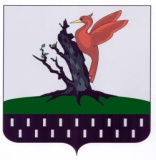 ТАТАРСТАН РЕСПУБЛИКАСЫАЛАБУГА МУНИЦИПАЛЬ РАЙОНЫ ТАНАЙАВЫЛ ҖИРЛЕГЕ СОВЕТЫ